REDCLIFFE RED DRAGON BOAT CLUB (RRDBC) COVID19 SAFETY PLAN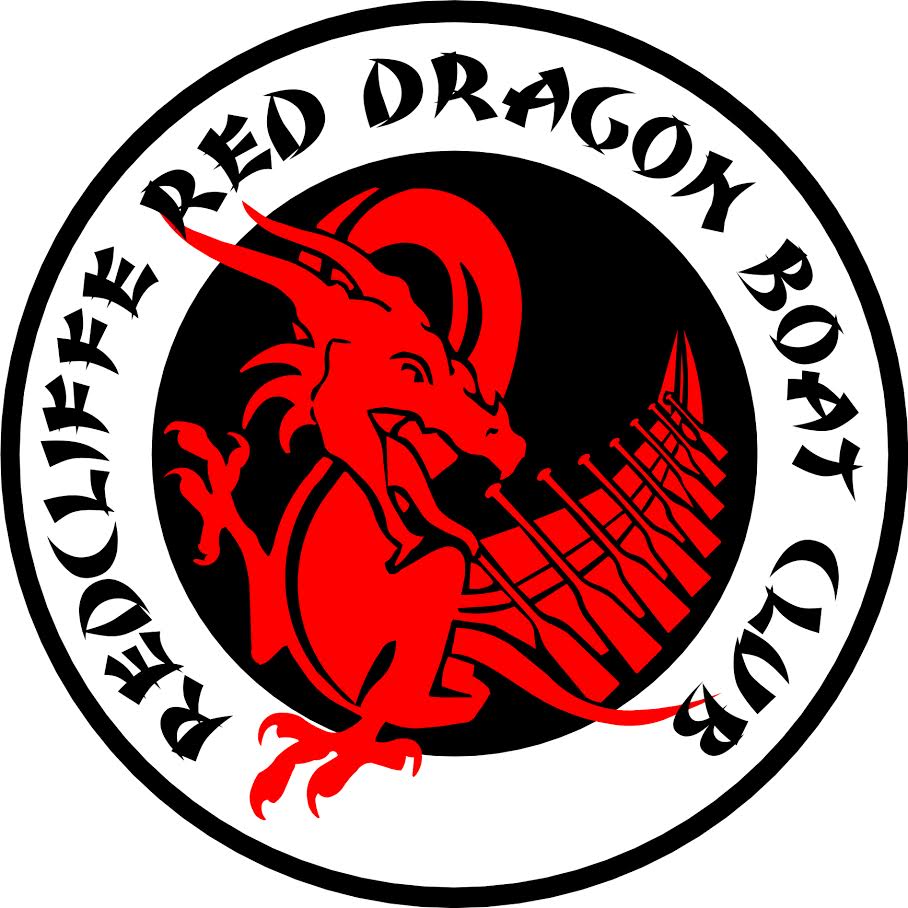 RRDBC  is in receipt of the Return to Play Guide for Queensland Sport, recreation and fitness industries, the Äquatic Sport Sector Industry COVID Safe Plan and the Dragon Boat Queensland (DBQ) COVID Safe Plan (attached).  The contents of this plan are acknowledged and have been accepted by the RRDBC Committee.  The contents of this plan will be relayed to all members of RRDBC for information and compliance.  In addition to the DBQ Safe Plan, this plan is to be read in conjunction with the Queensland Health Directives issued by the Chief Health Officer. Situational for Redcliffe Red Dragon Boat Club RRDBC operates indoors from a large club shed and outdoors in the Newport Waterways at Kippa Ring, as well as a training base at Hervey Bay, which operates from the Volunteer Marine Rescue base, URANGAN.The shed has a kitchenette with a kitchen tap and sink, but no amenities such as toilets or showers.Shared equipment includes the boat, trolley, PFDs for Juniors and some paddlesMost adult members own their own paddlesThe nearest toilet/shower facility for community-based sport and activities is located 5m from the shed and is a public facility operated by the Moreton Bay Regional Council.  RRDBC has a key to the locked amenities block which paddlers use as needed.There will be no regattas held or attended for the remainder of 2020Current training days consist of Monday and Wednesday evenings and Saturday morningsThe area RRDBC train from is shared with other non-motorised craft (i.e. outriggers and kayaks). The area is used only for launch.Car parking allows for cars only.Point 1:  Paddlers seated all facing forward and slightly outwards (no face to face).  During Stage 2, a 20’s (standard) boat will have a maximum of 10 paddlers plus a steerer and drummer if needed.   Paddlers will start in seat 1 (commencing on the left) and sit diagonally to the person in the seat in front i.e. only 1 person per seat.  A diagram of the seating can be found on Page 23 of the DBQ Covid Safe Plan and below. There will be no hot-seating during training.  There will be no use of a 10’s boat until further notice due to safety reasons i.e. too few paddlers to be safe.Point 2: Have posters regarding physical distancing, cleaning protocols, current restrictions, COVID safe app etc.  Have posters at entry points with reminders of physical distancing.Further information:https://www.worksafe.qld.gov.au/__data/assets/pdf_file/0005/191678/covid-19-overview-and-guide.pdfhttps://www.qld.gov.au/health/conditions/health-alerts/coronavirus-covid-19https://www.qld.gov.au/health/conditions/health-alerts/coronavirus-covid-19/industry-and-businesses/resources-and-fact-sheets-for-industry/covid-19-cleaning-and-disinfection-recommendationsDBQ 20’s seating plan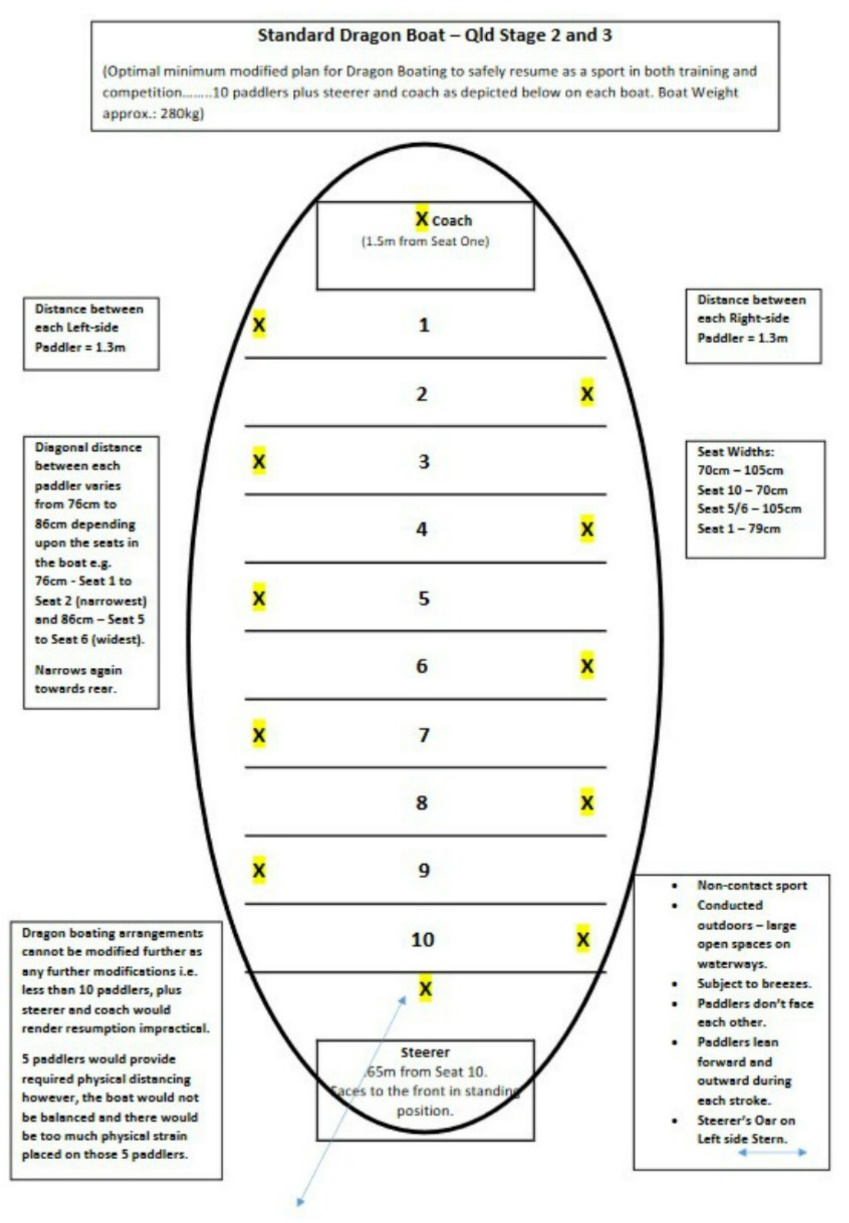 ITEMACTIONEnsure oversight of Safety PlanAppoint a COVID Safety Coordinator at both Redcliffe base and Hervey Bay satellite group to ensure proper delivery of return to activity plan.Communication to members re new COVID 19 measuresEmail DBQ safety plan and Redcliffe safety plan to members advising of new measuresControl of numbers to ensure guidelines are metA booking system has been implemented through Revolution Sport.Members are to indicate their attendance at training.Training numbers will be limited to 20 per session in Stage 2, with only one session per training day. Any extra registrations will be advised of a wait list for vacancies.Ensure social distancing is observedInclude in email to membersPut up posters (see point 2)Ensure warm ups are done in accordance with physical distancingEnsure paddlers do not congregate in the shed, but stay outside in the open air.Infection controlAdvise all members they must ensure they use wipes or sanitiser liquid on their hands before arriving at training.Advise all members to arrive at training dressed and ready to train.Hand sanitiser to be provided for use on arrival and after any instance of touching face, sneezing etcPurchase hand sanitiser for shedProvide sanitiser dispensers at shed entry points at both bases.Hand sanitiser to contain at least 60% ethanol and 70% iso-propanolEnsure all attendance is recorded at each training session, in case of a COVID19 infection, so exposed people can be easily identified.Use a separate attendance register each night, and store safely. (must be kept for 56 days)Register to be completed by one designated personMovement of boats to and from the waterPaddlers to access shed in small groups, in a staggered fashion i.e. one group at a time until the boat is out of the shed, then the next group to go in.  If more than one boat – ensure they are well separated at the loading area, so separate groups maintain social distancing.Comply with DBQ COVID Safe Plan regarding seating in boatsEnsure paddlers sit in accordance with guideline (see point 1 and attached seating plan)Ensure there are sufficient paddlers in a boat to paddle safely i.e. no more than 10, but no less than 8.Encourage paddlers to use their own paddle.  If club paddles are used, ensure paddlers wipe the paddle down after use with antiseptic wipes.Purchase wipes to be left at paddle rack – paddlers must return their own paddle – not take others back as well.Equipment is not to be shared by attendees at any time.Cleaning of boatsAfter training, boats to be thoroughly washed before being put into the shed.Wipe down gunwales with antiseptic wipes when boat is put back in the shed Indoor SeatingEnsure all seating is 1.5 metres apart in the shedAwareness of healthDirect anyone who is feeling unwell to go homeConsider the requirements of vulnerable persons i.e. people over 70, immuno-compromised peopleInclude information regarding this in email to paddlersHygiene protocolsEnsure all common surfaces e.g.  tables, filing cabinets, benches are wiped down regularly with antiseptic wipesMembers to bring own water containers and under no circumstances to share water.  Identified case of COVID19Notify the appropriate authorities, including Dragon Boat Queensland, Queensland Health, Workplace Health and Safety and advise all club membersLimit social gatheringsCancel any non-essential events in line with number restrictions.Review and MonitorRegularly review safety procedures to ensure they are up to date with current directions and advice provided by the Health Authority and DBQ